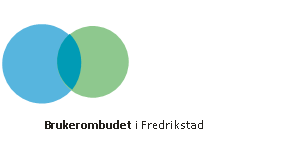 «Invitasjon til deg som fyller 75 år»Brukerombudet i Fredrikstad kommune er opprettet av Bystyret med det formål å hjelpe innbyggerne i Fredrikstad med å ivareta sine interesser opp mot det offentlige.Brukerombudet har derfor som en av sine oppgaver å tilby en samtale med innbyggerne det året de fyller 75. I denne samtalen vil vi gi informasjon om dine rettigheter, og noen av de muligheter det kan være nyttig å vite noe om, etter hvert som man blir eldre. Vi informerer deg også om hvilke tjenester som finnes i kommunen, samt frivillige tilbud som kan være aktuelle. Vi kan videre bistå deg med utfylling av søknad om tjenester, eller formulering av klage, dersom dette skulle være aktuelt. Samtalene vil for eksempel kunne dreie seg om:•	Dine rettigheter•	Helsefremmende eller forebyggende tiltak•	Bosituasjon•	Helse og omsorgtilbud•	Informasjon om aktiviteter i kommunen•	Bistand ved søknad om tjenester•	Bistand til klage.Vi kan komme hjem til deg, eller du kan komme til vårt kontor i Karlandergården.Dersom du ønsker det, kan pårørende eller annen person gjerne være til stede.Vi håper at du vil finne tilbudet interressant. Ønsker du å gjøre en avtale om hjemmebesøk, eller besøk ved vårt kontor, ta kontakt på telefon  69 36 79 90. Våre åpningstider er daglig mellom kl. 10.00 -14.00.  Tilbudet er gratis!Dersom du ikke ønsker å benytte tilbudet nå, ber vi deg ta vare på brevet og eventuelt kontakte oss på et senere tidspunkt.Med vennlig hilsenBarbro Wærnesbrukerombud